Link risorse magnetismoBatteria Per Generatore E Gruppi Elettrogeni Antincendio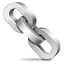 batteria per generatore e gruppi elettrogeni antincendio benzina diesel gas avviamento elettrico venerdì 24 gen 2014 batterie per generatori ...Macchina In Corrente Continua - Home | Istituto Dtitle: macchina in corrente continua author: andrea severi last modified by: marco dolfi created date: 6/13/2006 5:50:00 pm document presentation formatDinamo - Alternatoreprincipio di funzionamento di un generatore sia la dinamo sia l'alternatore funzionano basilarmente secondo lo stesso principio: infatti, se fate ruotare una spira di ...L'elettricità - La Corrente, Grandezze, Effetti E Circuitil'elettricità: elettroni in viaggio lungo un conduttore. corrente: sue grandezze e tipi di circuiti; effetto termico, chimico e magneticoMotori In Corrente Continua, Generalità - Timvision -motori in corrente continua, generalità. la stessa macchina, con corrente d'eccitazione e polarità delle spazzole identiche, ruota nello stesso senso sia come ...Motocicli Veloci - Accensioni Elettroniche Powerdynamoaccensioni elettroniche powerdynamo . powerdynamo strada. accensione elettronica a volano magnete per moto classiche è fondamentalmente un dinamo-magnete elettronico.Generatore Per Turbina Eolica - The Genius Workshopciao arma. la prima cosa che mi viene in mente è quella di usare la dinamo di una vecchia bicicletta o, in alternativa, un motore elettrico in corrente continua (es ...Macchina In Corrente Continua - Wikipediatutte le macchine cc (a magneti permanenti e non) hanno un comportamento reversibile: sono motori fino ad una frequenza caratteristica dei parametri costruttivi detta ...Modulo 6 Unità 1: La Dinamo - Principio Di Funzionamentola dinamo. u n i t à 1 => ==>> 1_ principio di funzionamento. la dinamo è una macchina elettrica rotante, che converte l’energia meccanica, ricevuta da un ...Generatore Elettrico - Wikipediaun generatore elettrico è un dispositivo destinato a produrre energia elettrica a partire da una diversa forma di energia . un negozio della cina orientale che vende ...L'elettronica Di Potenza - Elettronica, Per Passionetransistor e mos per pilotare un motore in corrente continuaGeneratore Di F.E.M. - Università Degli Studi Di Messinacome usare questa applet. questa applet simula un generatore di f.e.m., ridotto alle parti più significative per una questione di chiarezza; appena l'applet viene ...Principio Di Funzionamento Della Dinamo - Timvision -principio di funzionamento della dinamo. la dinamo è un generatore di corrente continua (diversamente dall'alternatore che è un generatore di corrente alternata).Generatore Di Corrente Elettrica Gratis - Possibile Fakein questo video dimostro con lo stesso procedimento del tutorial, vediamo il risultato,Meg - Generatore Elettromagnetico Immobilearticolo divulgativo sul meg, generatore di energia elettrica dal vuoto e sulle sue potenziali applicazioni.Generatori Di Tensione - Sapereil flusso di cariche elettriche in un conduttore, ovvero il flusso di corrente elettrica, continua fintanto che alle estremità del conduttore persiste una differenza ...Il Generatore Eolico - Ecologiase la calamita ruota, nella bobina si produce corrente elettrica. le pale del nostro generatore eolico iniziano a ruotare con un minimo di vento - velocità di 2,5 m ...Ud 62 Controllo Di Velocità Di Un Motore In Correnteprelevato direttamente sulla linea alternata di alimentazione mediante un trasformatore di corrente e portato al nodo di confronto interponendo un idoneoLa Struttura Di Un Motore In Corrente Continuala struttura elettrica di un motore in corrente continua ... piccoli motori dc: indice] [ pagina successiva ] un motore in corrente continua di potenza medio/piccola ...Telecogroup/Telair Ecoenergy Tg 480 Tg 480 Mef Tgtelecogroup/telair ecoenergy : generatori di corrente a gas ecoenergy tg 480 tg 480 mef tg 600 mefhttp://salvomiceli.altervista.org/induzione-magnetica-e-alternatori/?doing_wp_cron=1436045050.0714139938354492187500La dinamohttp://www.barrascarpetta.org/01_ele/m_6/m6d_u01.htmclasse QUINTA C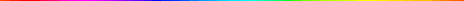 Il campo magneticoL'esperimento di OerstedLinee di campo di un magnete permanente a forma di barraLinee di campo di un filo rettilineo percorso da correnteUna semplice applicazione: il campanello elettricoLa forza agente su un filo percorso da corrente elettricaInterazione tra due fili percorsi da corrente elettricaMoto di una carica in un campo magnetico: circolare uniforme e elicoidaleMoto di una carica in un campo elettrico e magnetico perpendicolariLa scoperta dell'elettroneMoto di una carica in campi elettrici e magnetici: alcune applicazioni in fisica atomica (scoperta dell'elettrone, carica dell'elettrone, esperimento di Rutherford, spettrometro di massa, ciclotrone, scoperta del positrone)Esercizi strutturati: 1, 2, 3, 4, 5, 6, 7, 8Le fasce di Van Allen e l'aurora borealeLe fasce di Van Allen [PDF], di Carlo Ferri, l'astronomia, luglio 2007Forza su una spira: il principio di funzionamento di un motore elettricoMotore elettrico in corrente continua: descrizione e simulazione completaAmperometro a bobina mobile (galvanometro) (HyperPhysics ©)Approfondimento: moving coil galvanometerDiamagnetic, Paramagnetic, and Ferromagnetic MaterialsHysteresis Loop (HyperPhysics ©)Testo della verifica sul campo magneticoQuesiti a risposta multipla: campo magneticoInduzione elettromagneticaInduzione elettromagnetica: la scoperta di FaradayAlcuni tra i primi esperimenti di Faraday sull'induzione elettromagnetica:Experiment/1, Experiment/2Altri esempi: corrente indotta dallo spostamento di un avvolgimento immerso in un campo magnetico; una spira in rotazione; una sbarretta metallica in moto in un campo magneticoRivedi la definizione di flusso del campo magnetico attraverso una superficieFaraday's Electromagnetic LabLegge di LenzCorrente indotta nel caso del moto di una barretta conduttrice in un campo magneticoUn esempio di correnti parassite: il pendolo di Waltenhofen (simulazione)Pendolo di WaltenhofenPiani cottura a induzione: 1, 2, 3Curiosità: Faraday in orbitaCircuito RL: corrente di chiusura e di aperturaI generatori di f.e.m.: differenze tra alternatore e dinamoAC Generator (generatore di tensione alternata): /1, /2DC Generator (generatore di tensione pulsante, dinamo): /1, /2TrasformatoreVisita alle centrali: ciclo combinato, idroelettrica, fotovoltaica, eolica, geotermica, carbone.Andamento del fabbisogno di energia elettrica in tempo reale, dal sito della Terna - Rete Elettrica Nazionale SpA, il principale proprietario della Rete di Trasmissione Nazionale di energia elettrica ad alta tensione.Scopri il mondo della trasmissione elettrica, ancora dal sito della TernaIl bilancio elettrico in Italia a fine 2012Circuiti in corrente alternata: circuito resistivo, circuito capacitivo, circuito induttivoCircuiti oscillanti: circuito oscillante ideale LC (compresa l'analogia con l'oscillatore meccanico) e circuito oscillante smorzato RLCCircuito RLC in corrente alternata e circuito risonanteInduzione elettromagnetica, l'estensione online del corso J.D. Cutnell, K.W. Johnson, Elementi di fisica, Zanichelli 2010Onde elettromagneticheLa grande sintesi di MaxwellElectric Field of an Oscillating Charge: an electric charge is executing simple harmonic motion, and the animation shows the electric field lines around it.Electric and Magnetic Fields of an Oscillating Charge: a 3 dimensional animation of the "far" fields of an oscillating charge.Electromagnetic WaveLa scoperta delle onde elettromagneticheL'esperimento di Hertz con simulazione [Java]The first proof of the existence of electromagnetic wave came from Hertz's experimentI primi esperimenti di Hertz. Nel 1887 nei suoi primi esperimenti per dimostrare l'esistenza delle onde elettromagnetiche, Hertz utilizzò un rocchetto di Rumkorff e un paio di micrometri per scintille... Fu durante uno dei primi esperimenti che Hertz osservò un fenomeno insolito...Chart of the electromagnetic spectrum e ricerca di altre immagini...A self-guided tour of the electromagnetic spectrumTour of the Electromagnetic Spectrum. This NASA resource on the web introduces electromagnetic waves, their behaviors, and how scientists visualize these data. Each region of the spectrum is described and illustrated with engaging examples of NASA science.Simulazioni: Radiating Charge, Radio Waves & Electromagnetic FieldsLe equazioni di Maxwell e le onde elettromagnetiche, l'estensione online del corso J.D. Cutnell, K.W. Johnson, Elementi di fisica, Zanichelli 2010[PSSC] La pressione della luce: prima parte e seconda parteApprofondimento: La pressione della luceCompiono 150 anni le equazioni di Maxwell. Hanno reso possibile lo sviluppo delle comunicazioni [ANSA]Le equazioni di Maxwell 150 anni dopoOnde elettromagnetiche [PSSC]La relatività ristrettaLa pagina del Dialogo sopra i due massimi sistemi, in cui Galileo ricorre all'esperimento mentale del gran navilio per confutare gli argomenti tradizionalmente addotti contro il moto della TerraIl gran navilio, raccontato da Marco Paolini nello spettacolo ITIS Galileo - dialogo della stiva [1:43:00 - 1:52:10 circa]La relatività galileiana e le trasformazioni di GalileoCome misurare la velocità della luceLa storia della velocità della luceSpeed of LightL'esperimento di Michelson-MorleyAnalisi dell'esperimento di Michelson: interferometro stazionario e interferometro in moto nell'etere.A. Einstein, L’elettrodinamica dei corpi in movimento, anche nell' originale in tedesco Albert Einstein: Zur Elektrodynamik bewegter Körper. In: Annalen der Physik und Chemie. 17, 1905, S. 891-921L'orologio a luce: la dilatazione dei tempiUn'altra simulazione dell'orologio a luceMisura di un'asta in moto: la contrazione delle lunghezzeLa relatività spiegata da Piero Angela con i disegni di Bruno BozzettoEsercizio: Se la velocità della luce... [PDF]Il mistero dei muoni: perché arrivano sulla terra e cosa c’entra la relatività del tempo?[YouTube] La dilatazione del tempo, un esperimento con i mesoni, PSSCD. Frisch and J. Smith, Measurement of the Relativistic Time Dilation Using μ-Mesons, Am. J. Phys., 31 (1963), 342-355[YouTube] La velocità limite, una ricerca con elettroni di alta energia, PSSCW. Bertozzi, Speed and Kinetic Energy of Relativistic Electrons, Am. J. Phys., 32 (1964), 551 - 555Energia-massa in fisica nucleare: Nuclear Binding Energy, Fission and fusion can yield energy, Uranium-235 Fission, chain reactions appletL'incredibile storia di Enrico Fermi Speciale di SuperQuarkEnergia e fissione nucleare, suppl. 1 del Giornale di Fisica della SIF, vol. 51, 2010. La Società Italiana di Fisica (SIF) e la Società Chimica Italiana (SCI) con il progetto L’Energia nella Scuola pubblicano, per le scuole secondarie superiori, alcuni fascicoli tematici sulle più importanti e promettenti fonti energetiche, le loro potenzialità e i loro problemi.Radioattività alfa, beta e gammaRadioactive decay: 1, 2Radioactive Dating GameIntroduzione alla fisica quantisticaLa radiazione di corpo neroSpettro del corpo neroBlackbody Radiation: la mappa concettuale di HyperPhysicsRivoluzioni. Come la fisica di Max Planck cambiò il mondo, di Piergiorgio Odifreddi, Repubblica, 19 dicembre 2000Sono i figli della luce, di Tullio Regge, La Stampa, 16 dicembre 2000Lettura: La rivoluzione indesiderata di Max Planck [PDF]. Il forte attaccamento alla tradizione non ha impedito al celebre fisico tedesco di diventare protagonista, suo malgrado, di una grande rivoluzione scientifica.Effetto fotoelettrico: /1, /2L'effetto fotoelettrico: storia, esperimenti, teoria, applicazioni, personaggi... in particolare l'introduzione all'articolo di EinsteinPhotoelectric Effect: see how light knocks electrons off a metal target, and recreate the experiment that spawned the field of quantum mechanics. [simulazione interattiva]Approfondimento sulle origini della teoria dei quanti: i contributi di Planck ed Einstein [PDF]Quesiti a risposta multipla su relatività, nucleare, corpo nero, fotoni, effetto fotoelettricoModello atomico di Bohr: livelli energetici e righe spettrali [simulazione]L'esperimento di Frank e Hertz [PSSC]Esercizi: la vecchia teoria dei quanti, il modello atomico di Bohr [PDF]Science's 10 Most Beautiful Physics ExperimentsL'esperimento più bello della fisica: l'esperimento della doppia fenditura applicato all'interferenza da elettrone singolo effettuato nel 1974 da Pier Giorgio Merli, Gianfranco Missiroli e Giulio Pozzi. [pagina per il download del film].Single electron events build up to from an interference pattern in the double-slit experiments, Akira Tonomura, 1989Heisenberg Uncertainty PrincipleParticle in a box - Energy to confine particles in a carbon atomLettura: La misura: il problema irrisolto della meccanica quantistica di Pietro Greco [PDF]Due letture (da siti non propriamente scientifici...): Nascita della meccanica quantistica e alcuni modelli interpretativi [PDF], in particolare l'interpretazione di Copenhagen e I paradossi della meccanica quantisticaWave-Particle Duality and Quantum Physics dal testo Physics for Scientists and Engineers, 5e, by Paul A. Tipler and Gene Mosca: 34-7 A Particle in a BoxQuantum Physics: una mappa concettuale di riferimento - HyperPhysics ©Hydrogen Orbitals - numeri quanticiL'atomo di idrogeno e la struttura degli atomi multielettronici, ovvero... come i chimici usano la fisica quantisticaFinite and Infinite WellQuantum Tunnelling - L'effetto tunnel - L’effetto tunnel e le sue applicazioniLa pagina delle simulazioni di fenomeni quantistici e fisica nucleare del PhET - Physics Education Technologyt (University of Colorado) Chiedi a Ulisse: Il principio di indeterminazione, Il principio di complementarietà, La misura che modifica uno stato, La genesi del principio di indeterminazione, I livelli quantizzati dell'elettrone, Il nucleo e l'elettrone, La quantizzazione dell'energia, Le orbite degli elettroni, Il gatto di Schrödinger, La complessità della funzione d'onda, Vedere l'onda-particella, Domande irrisolte nella teoria quantistica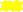 